湖北成人教育2018年成人高考专升本高等数学（一）预测真题及答案（五） 一、选择题：1～10小题，每小题4分，共40分．在每小题给出的四个选项中，只有一项是符合题目要求的．1．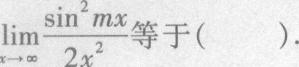 A．0       
B．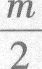 C．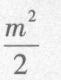 D．∞2．设函数f(x)在点x0。处连续，则下列结论正确的是（　　）．A．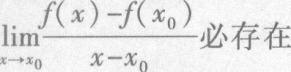 B．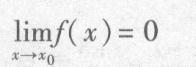 C．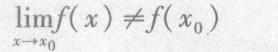 D．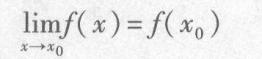 3．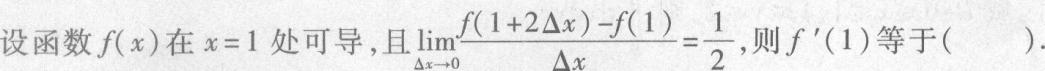 A．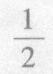 B．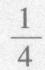 C．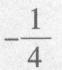 D．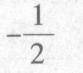 4．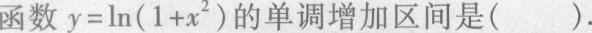 A．(－5，5)
B．(－∞，0)
C．(0，+∞)
D．(－∞，+∞)5．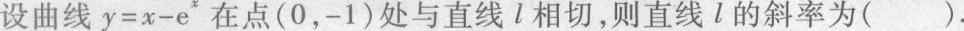 A．∞B．1       C．0 D．－16．已知y=ksin 2x的一个原函数为y=cos2x，则k等于（　　）．A．2B．1－l     D．－2 7．下列关系正确的是（　　）．A．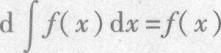 B．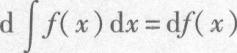 C．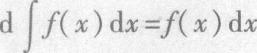 D．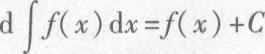 8．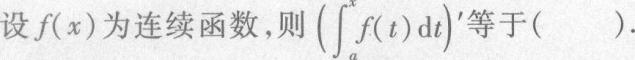 A．f(x)－f(a)B．f(a)－f(x)C．f(x)D．f(a)9．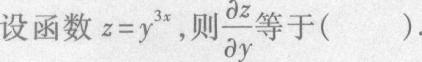 A．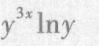 B．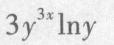 C．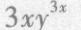 D．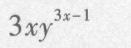 10．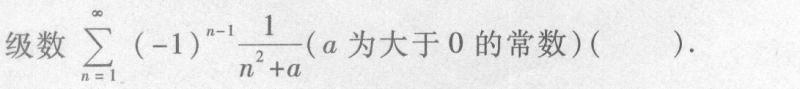 A．绝对收敛B．条件收敛C．发散D．收敛性与a有关二、填空题：11～20小题，每小题4分，共40分．11．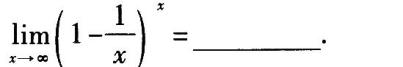 12．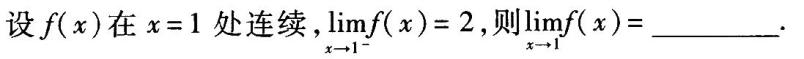 13．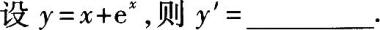 14．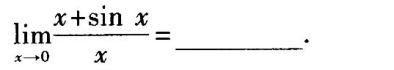 15．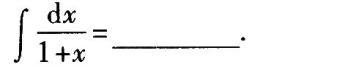 16．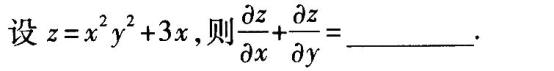 17．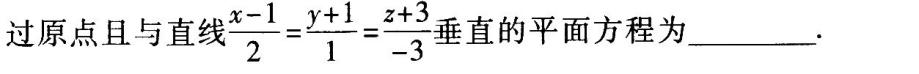 18．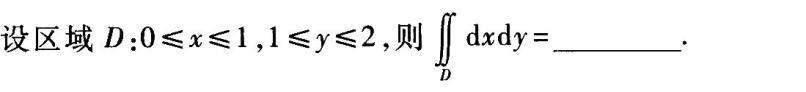 19．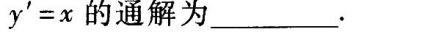 20．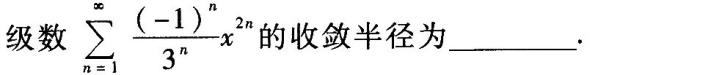 三、解答题：21～28小题，共70分．解答应写出推理、演算步骤．21．(本题满分8分)求y=xlnx的极值与极值点．22．(本题满分8分)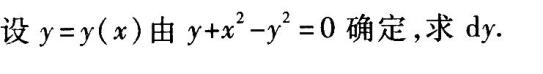 23．(本题满分8分)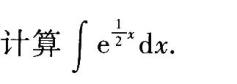 24．(本题满分8分)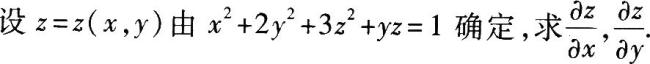 25．(本题满分10分)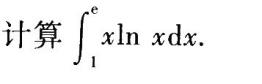 26．(本题满分8分)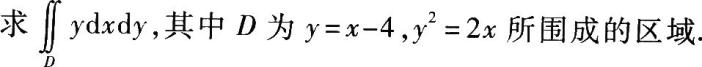 27．(本题满分10分)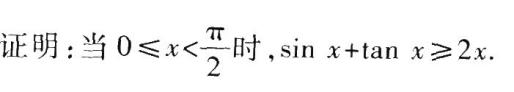 28．(本题满分10分)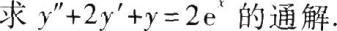 高等数学(一)应试模拟第5套参考答案与解析一、选择题1．【答案】A．【解析】本题考查的知识点为“有界变量与无穷小量的乘积为无穷小量”的性质．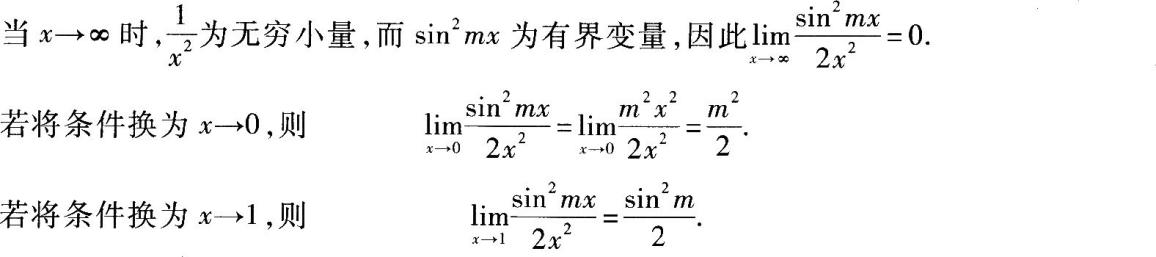 这表明计算时应该注意问题中的所给条件．2．【答案】D．【解析】本题考查的知识点为连续性的定义，连续性与极限、可导性的关系．由函数连续性的定义：若在x0处f(x)连续，则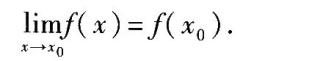 可知选项D正确，C不正确．由于连续性并不能保证f(x)的可导性，可知A不正确．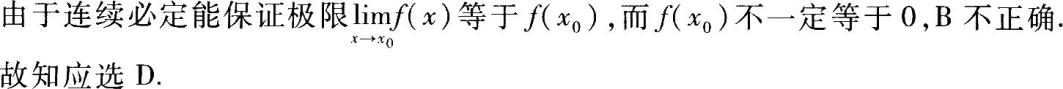 【答案】B．  【解析】本题考查的知识点为可导性的定义．当f(x)在x=1处可导时，由导数定义可得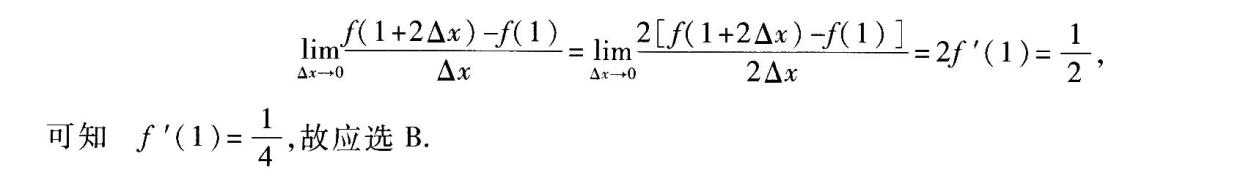 4．【答案】C．【解析】本题考查的知识点为判定函数的单调性．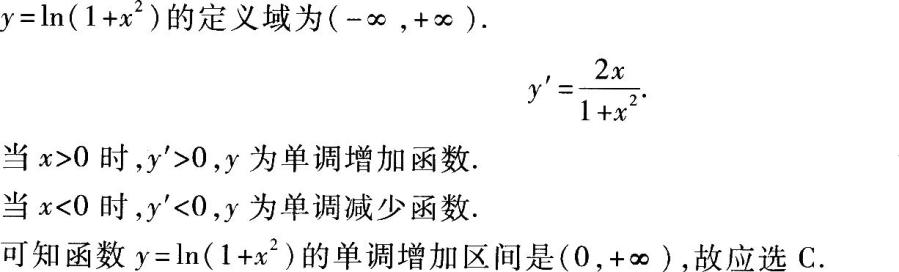 5．【答案】C．【解析】本题考查的知识点为导数的几何意义．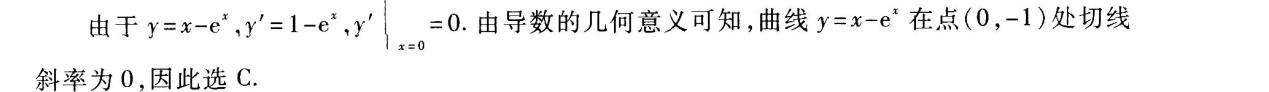 6．【答案】D．   【解析】本题考查的知识点为原函数的概念、复合函数求导．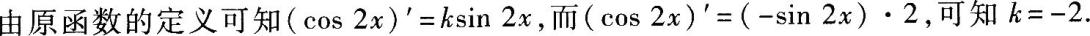 7．【答案】C．【解析】本题考查的知识点为不定积分的性质．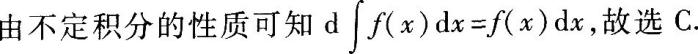 8．【答案】C．【解析】本题考查的知识点为可变限积分求导．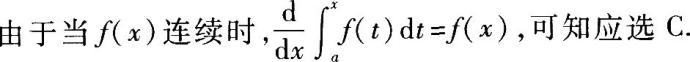 9．【答案】D．【解析】本题考查的知识点为偏导数的计算．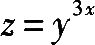 是关于y的幂函数，因此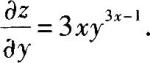 故应选D．10．【答案】A．【解析】本题考查的知识点为级数绝对收敛与条件收敛的概念．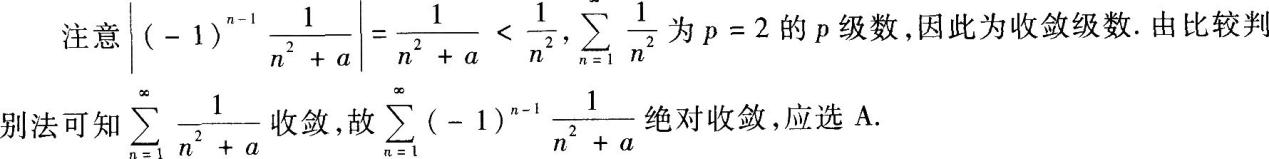 二、填空题11．【参考答案】e－1【解析】本题考查的知识点为重要极限公式．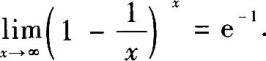 12．【参考答案】2．【解析】本题考查的知识点为连续性与极限的关系，左极限、右极限与极限的关系．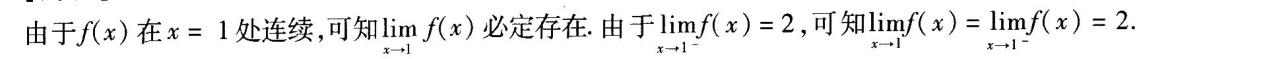 13．【参考答案】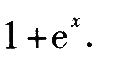 【解析】本题考查的知识点为导数的四则运算．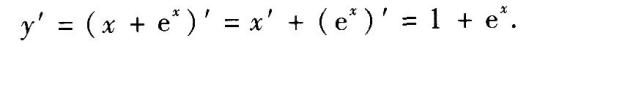 14．【参考答案】2．【解析】本题考查的知识点为极限运算．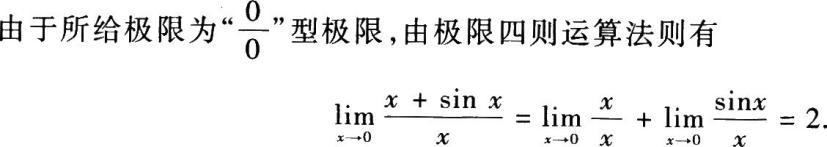 15．【参考答案】ln|1+x|+C．【解析】本题考查的知识点为换元积分法．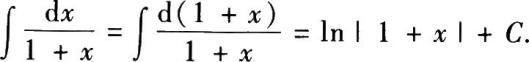 16．【参考答案】2xy(x+y)+3．【解析】本题考查的知识点为二元函数的偏导数．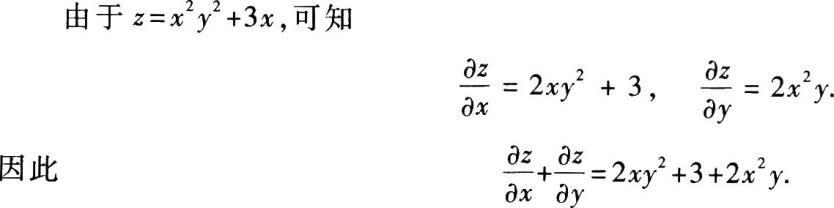 17．【参考答案】2x+y一3z=0．【解析】本题考查的知识点为平面方程和平面与直线的关系．由于已知直线与所求平面垂直，可知所给直线的方向向量s平行于所求平面的法向量n．由于s=(2，1，一3)，因此可取n=(2，1，－3)．由于平面过原点，由平面的点法式方程，可知所求平面方程为2x+y一3z=0．18．【参考答案】1．【解析】本题考查的知识点为二重积分的计算．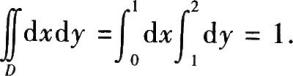 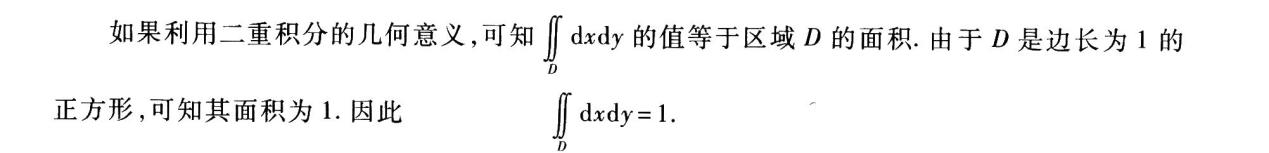 19．【参考答案】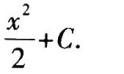 【解析】本题考查的知识点为：求解可分离变量的微分方程．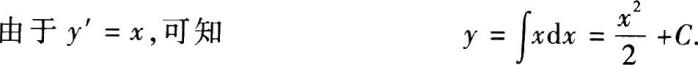 20．【参考答案】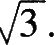 【解析】本题考查的知识点为幂级数的收敛半径．所给级数为缺项情形，由于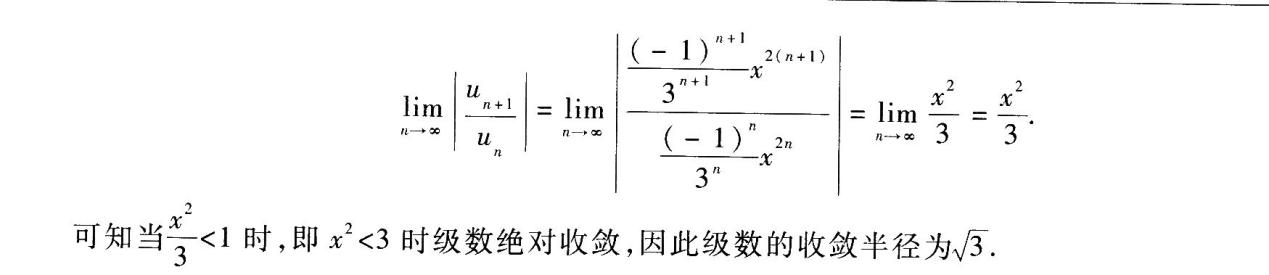 三、解答题21．【解析】y=x1nx的定义域为x>0，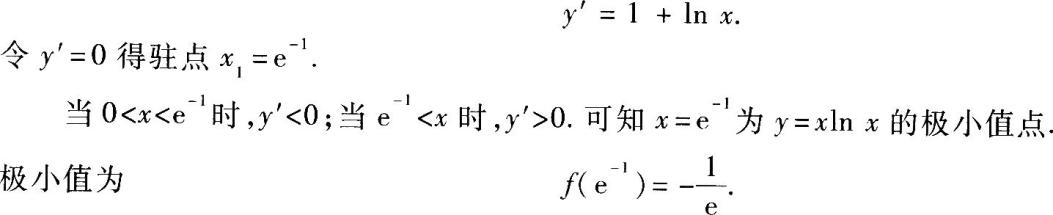 22．【解析】本题考查的知识点为隐函数的求导．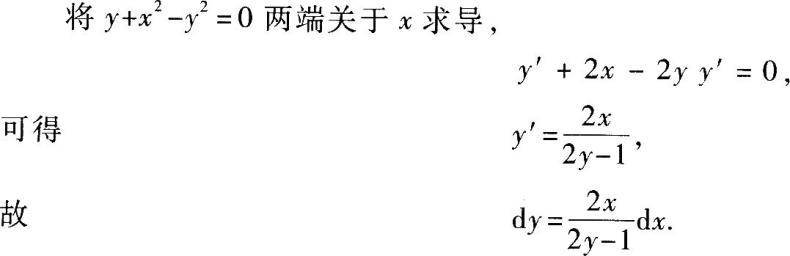 【解题指导】求解的关键是将所给方程认作y为x的隐函数．23．【解析】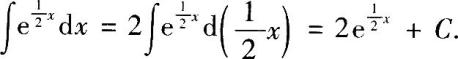 24．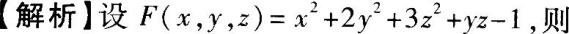 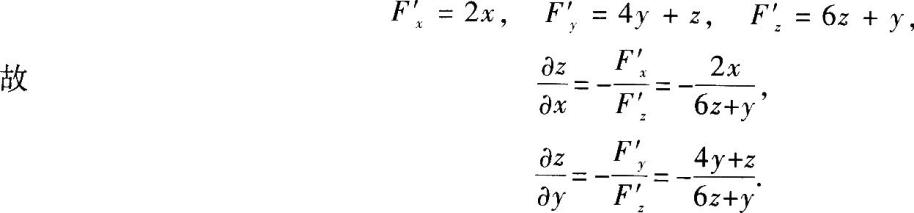 25．【解析】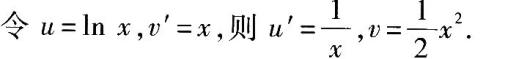 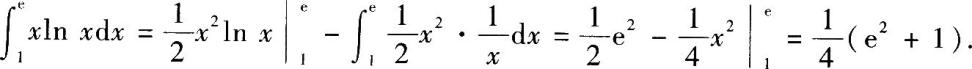 26．【解析】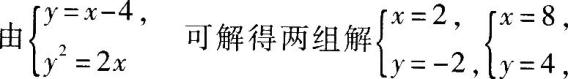 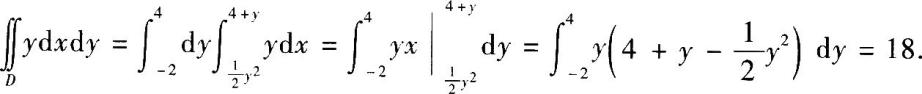 27．【解析】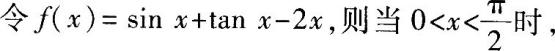 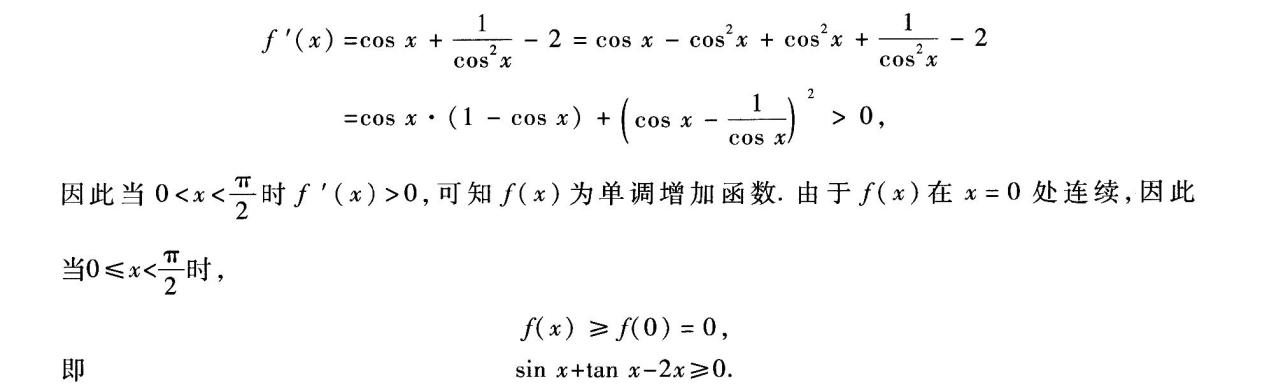 28．【解析】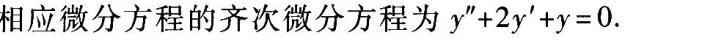 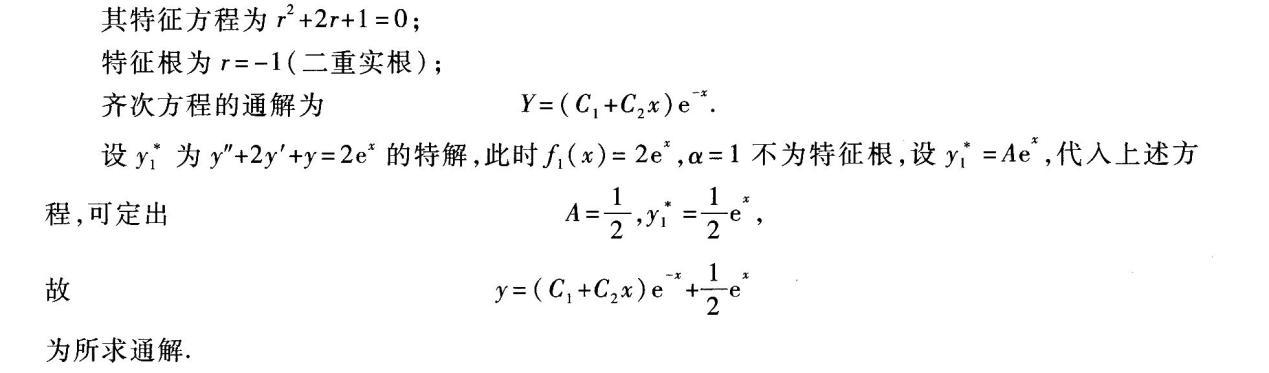 